*P/1928804*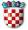 MINISTARSTVO REGIONALNOGA RAZVOJA I FONDOVA EUROPSKE UNIJEUPUTE ZA KORISNIKE Javnog poziva za dodjelu sredstava Fonda za sufinanciranje provedbe EU projekata na regionalnoj i lokalnoj razini za 2018. godinuZagreb, srpanj 2018.Sadržaj1.	Uvod	22.	Sredstva Fonda	23.	Uvjeti prihvatljivosti	23.1.	Prihvatljivi korisnici i uvjeti koje trebaju ispunjavati za podnošenje zahtjeva za dodjelu sredstava Fonda	23.2.	Prihvatljiva područja i troškovi sufinanciranja	44.	Kriteriji za utvrđivanje visine sufinanciranja provedbe EU projekata sredstvima Fonda	55.	Minimalna i maksimalna vrijednost zahtjeva za dodjelu sredstava Fonda	66.	Javni poziv za dodjelu sredstava Fonda	67.	Zahtjev za dodjelu sredstava Fonda	67.1.	Tko može podnijeti zahtjev za dodjelu sredstava Fonda	67.2.	Postupak podnošenja zahtjeva	77.3.	Gdje poslati zahtjev	88.	Postupanje sa zahtjevom	88.1.	Zaprimanje i registracija zahtjeva	88.2.	Obrada zahtjeva	98.3.	Oduka o dodjeli sredstava Fonda	99.	Realizacija prihvaćenih zahtjeva	1010.	Kontrola i nadzor nad korištenjem sredstava Fonda	1111.	Kome se obratiti ukoliko imate pitanja	1112.	Prilozi Uputama za korisnike	11UvodFond za sufinanciranje provedbe EU projekata na regionalnoj i lokalnoj razini (u nastavku teksta: Fond) uspostavljen je s ciljem povećanja apsorpcije EU sredstava koja su na raspolaganju Republici Hrvatskoj i pridonošenja jačanju konkurentnosti regija i uravnoteženom regionalnom razvoju. Fond predstavlja izravnu pomoć korisnicima u sufinanciranju vlastitih troškova vezanih uz provedbu EU projekata na regionalnoj i lokalnoj razini.Sredstva Fonda su bespovratna i namjenska, a usmjeravaju se projektima sufinanciranim sredstvima europskih strukturnih i investicijskih fondova (u nastavku teksta: EU projekti) čiji su nositelji općine, gradovi i županije, odnosno pravne osobe u njihovom većinskom vlasništvu ili suvlasništvu i ustanove čiji su osnivači (u nastavku teksta: korisnici). Na temelju Odluke o objavi Javnog poziva za dodjelu sredstava Fonda za sufinanciranje provedbe EU projekata na regionalnoj i lokalnoj razini za 2018. godinu KLASA: 402-07/18-02/39, URBROJ: 538-06-1-1/218-18-2 od 31. srpnja 2018. Ministarstvo regionalnoga razvoja i fondova Europske unije (u nastavku teksta: Ministarstvo) objavljuje Javni poziv za dodjelu sredstava Fonda (u nastavku teksta: Poziv).Predmet Poziva je dodjela sredstava Fonda za sufinanciranje provedbe EU projekata na regionalnoj i lokalnoj razini korisnicima koji imaju sklopljen ugovor o dodjeli bespovratnih sredstava za provedbu EU projekta (u nastavku teksta: ugovor o EU projektu). Sredstva Fonda se putem Poziva dodjeljuju na način i prema kriterijima utvrđenim Pozivom, a detaljno se pojašnjavaju ovim Uputama.Sredstva FondaSredstva Fonda osigurana su u Državnom proračunu Republike Hrvatske za 2018. godinu i projekcijama za 2019. i 2020. godinu u razdjelu 061, glava 05 Ministarstva regionalnoga razvoja i fondova Europske unije, program 2901 – Regionalna konkurentnost i urbani razvoj, K 680040 - Fond za sufinanciranje EU projekata – Razdjel 061, Glava 06105, K680040 - Fond za sufinanciranje EU projekata. Planirani iznos sredstava u okviru Fonda za 2018. godinu je 200.000.000,00 kuna (slovima: dvjestomilijunakunainulalipa). Uvjeti prihvatljivosti Prihvatljivi korisnici i uvjeti koje trebaju ispunjavati za podnošenje zahtjeva za dodjelu sredstava FondaPrihvatljivi korisnici sredstava Fonda su:jedinice lokalne i područne (regionalne) samoupravepravne osobe u većinskom vlasništvu ili suvlasništvu jedinica lokalne i područne (regionalne) samouprave (samo za svoje ime i za svoj račun)ustanove čiji su osnivači jedinice lokalne i područne (regionalne) samoupravekoji imaju sklopljen ugovor o EU projektu te udovoljavaju niže navedenim uvjetima.U okviru operativnih programa „Konkurentnost i kohezija“, „Učinkoviti ljudski potencijali“, „Program ruralnog razvoja“ i Operativnog programa za pomorstvo i ribarstvo Republike Hrvatske za programsko razdoblje 2014. - 2020., zahtjev za dodjelu sredstava Fonda mogu podnijeti prihvatljivi korisnici ako:su nositelji EU projekta ili su partneri na projektu kojem nositelj EU projekta nije prihvatljiv korisnik sredstava Fonda se dodijeljena bespovratna sredstva EU projektu iz EU fondova ne temelje na programima dodjele državnih potpora, uključujući i potpore male vrijednosti, odnosno  dodjeli pojedinačne državne potpore ili potpore male vrijednostiulažu vlastita sredstva u provedbu EU projektaza vlastito učešće u sufinanciranju EU projekta za koja traže sredstva Fonda EU projektu nije dodijeljeno više od 70% bespovratnih sredstva iz drugih javnih nacionalnih izvora sa središnje razine (Državni proračun: od proračunskih i izvanproračunskih korisnika) za EU projekt za koji se traži sufinanciranje sredstvima Fonda nije odobreno završno izvješće do dana podnošenja zahtjeva za dodjelu sredstava Fondaiznimno od prethodne točke, ako je završno izvješće o EU projektu odobreno u razdoblju između zatvaranja prethodnog Poziva i otvaranja ovog Poziva, korisnik može podnijeti zahtjev za dodjelu sredstava Fonda u sklopu ovog Pozivaprije potpisivanja ugovora o dodjeli sredstava Fonda osiguraju ovjerenu bjanko zadužnicu do najvećeg iznosa koji premašuje visinu vrijednosti odobrenih sredstava Fonda kao jamstvo za izvršenje obveza korisnika.U okviru programa Europske teritorijalne suradnje u kojima sudjeluje Republika Hrvatska  (prekogranični, transnacionalni i međuregionalni programi), za programsko razdoblje 2007.-2013.: Operativni program za prekograničnu suradnju s Bosnom i Hercegovinom, Operativni program za prekograničnu suradnju sa Srbijom, Operativni program za prekograničnu suradnju s Crnom Gorom te za programsko razdoblje 2014.-2020.: IPA program prekogranične suradnje Hrvatska – Bosna i Hercegovina – Crna Gora, IPA program prekogranične suradnje Hrvatska – Srbija, Program prekogranične suradnje Mađarska – Hrvatska, Program prekogranične suradnje Slovenija – Hrvatska, Program prekogranične suradnje Italija – Hrvatska, Program transnacionalne suradnje Središnja Europa, Program transnacionalne suradnje Mediteran, Program transnacionalne suradnje Dunav, Jadransko-jonski program transnacionalne suradnje, Program međuregionalne suradnje INTERREG EUROPE, Program međuregionalne suradnje INTERACT, Program međuregionalne suradnje URBACT te Program međuregionalne suradnje ESPON zahtjev za dodjelu sredstava Fonda mogu podnijeti korisnici ako:su vodeći partneri ili su partneri na projektu sa sjedištem u Republici Hrvatskojse dodijeljena bespovratna sredstva EU projektu iz EU fondova ne temelje na programima dodjele državnih potpora, uključujući i potpore male vrijednosti, odnosno  dodjeli pojedinačne državne potpore ili potpore male vrijednostiulažu vlastita sredstva u provedbu EU projektaza vlastito učešće u sufinanciranju EU projekta za koja traže sredstva Fonda nije dodijeljeno više od 70% bespovratnih sredstva iz drugih javnih nacionalnih izvora sa središnje razine (Državni proračun: od proračunskih i izvanproračunskih korisnika) za EU projekt za koji se traži sufinanciranje sredstvima Fonda nije odobreno završno izvješće do dana podnošenja zahtjeva za dodjelu sredstava Fondaiznimno od prethodne točke, ako je završno izvješće o EU projektu odobreno u razdoblju između zatvaranja prethodnog Poziva i otvaranja ovog Poziva, korisnik može podnijeti zahtjev za dodjelu sredstava Fonda u sklopu ovog Poziva prije potpisivanja ugovora o dodjeli sredstava Fonda osiguraju ovjerenu bjanko zadužnicu do najvećeg iznosa koji premašuje visinu vrijednosti odobrenih sredstava Fonda kao jamstvo za izvršenje obveza korisnika. Prihvatljiva područja i troškovi sufinanciranja Prihvatljiva područja sufinanciranja sredstvima Fonda su sva prihvatljiva područja za financiranje navedena u okviru programskih dokumenata za korištenje sredstava europskih strukturnih investicijskih fondova u Republici Hrvatskoj u razdoblju 2014. - 2020. utvrđenih u Zakonu o uspostavi institucionalnog okvira za provedbu europskih strukturnih i investicijskih fondova u Republici Hrvatskoj u financijskom razdoblju 2014. - 2020. (Narodne novine, broj 92/14)  te za razdoblje 2007. - 2013. prihvatljivi su isključivo projekti u sklopu Operativnog programa za prekograničnu suradnju s Bosnom i Hercegovinom, Operativnog programa za prekograničnu suradnju sa Srbijom i Operativnog programa za prekograničnu suradnju s Crnom Gorom koji su utvrđeni u Zakonu o uspostavi institucionalnog okvira za korištenje strukturnih instrumenata Europske unije u Republici Hrvatskoj (Narodne novine, broj 78/12, 143/13 i 157/13).Sredstva Fonda dodjeljuju se isključivo radi sufinanciranja prihvatljivih troškova koje je korisnik na temelju ugovora o EU projektu dužan osigurati iz vlastitih izvora (učešće korisnika) u provedbi EU projekta, vodeći pri tome računa o poštivanju načela izbjegavanja dvostrukog financiranja.Kroz Fond se mogu sufinancirati svi prihvatljivi troškovi provedbe EU projekata utvrđeni ugovorom o EU projektu osim onih koji sadrže element državne potpore kako je ona definirana člankom 107. stavkom. 1. Ugovora o funkcioniranju Europske unije i koji podliježu pravilima o državnim potporama ili pravilima o potporama male vrijednosti (de minimis potpora). Pravo na sufinanciranje učešća korisnik ostvaruje samo za prihvatljive troškove vlastitog učešća u EU projektu ovjerene nakon 1. siječnja 2015. od relevantnog tijela u sustavu upravljanja i kontrole korištenja EU fondova u Republici Hrvatskoj nadležnog za kontrolu prihvatljivosti izdataka u okviru ugovora o EU projektu.Kriteriji za utvrđivanje visine sufinanciranja provedbe EU projekata sredstvima FondaUdio sredstava Fonda u sufinanciranju učešća korisnika u provedbi EU projekata određuje se prema indeksu razvijenosti jedinice lokalne odnosno područne (regionalne) samouprave prema mjestu ulaganja za koja se dodjeljuju sredstva, u skladu s Odlukom o razvrstavanju jedinica lokalne i područne (regionalne) samouprave prema stupnju razvijenosti (Narodne novine, broj 132/17).Kada je korisnik jedinica lokalne samouprave, pravna osoba u većinskom vlasništvu ili suvlasništvu jedinica lokalne samouprave ili ustanova čiji su osnivači jedinice lokalne samouprave, udjel u sufinanciranju učešća korisnika iz sredstava Fonda, što uključuje i učešće prihvatljivih partnera, će biti:90% za projekt s područja I. i II. skupine jedinica lokalne samouprave80% za projekt s područja III. i IV. skupine jedinica lokalne samouprave70% za projekt s područja V. i VI. skupine jedinica lokalne samouprave60% za projekt s područja VII. i VIII. skupine jedinica lokalne samouprave, osim Grada Zagreba.Ukoliko se projekt provodi na području dvije ili više jedinica lokalne samouprave, za potrebe utvrđivanja udjela sufinanciranja učešća korisnika iz sredstava Fonda, uzima se skupina kojoj pripada jedinica lokalne samouprave na kojoj se provodi financijski najveći udjel aktivnosti projekta. Kada je korisnik jedinica područne (regionalne) samouprave, pravna osoba u većinskom vlasništvu ili suvlasništvu jedinica područne (regionalne) samouprave ili ustanova čiji su osnivači jedinice područne (regionalne) samouprave udjel u sufinanciranju učešća korisnika iz sredstava Fonda,  što uključuje i učešće prihvatljivih partnera će biti:80% za  projekt s područja I. skupine jedinica područne (regionalne) samouprave70% za projekt s područja II. skupine jedinica područne (regionalne) samouprave60% za projekt s područja III. skupine jedinica područne (regionalne) samouprave50% za projekt s područja IV. skupine jedinica područne (regionalne) samouprave i Grad Zagreb.Ukoliko se projekt provodi na području dvije ili više jedinica područne (regionalne) samouprave, za potrebe utvrđivanja udjela sufinanciranja učešća korisnika iz sredstava Fonda, uzima se skupina kojoj pripada jedinica područne (regionalne) samouprave na kojoj se provodi financijski najveći udjel aktivnosti projekta.Maksimalni iznos sredstava koji se može u razdoblju od tri uzastopna poziva o dodjeli sredstava Fonda isplatiti korisnicima na području pojedine jedinice područne (regionalne) samouprave je:40.000.000,00 kuna za jedinice područne (regionalne) samouprave s brojem stanovnika manjim od 100.000  50.000.000,00 kuna za jedinice područne (regionalne) samouprave s brojem stanovnika od 100.000 do 200.000 60.000.000,00 kuna za jedinice područne (regionalne) samouprave s brojem stanovnika većim od 200.000 do 300.000 70.000.000,00 kuna za jedinice područne (regionalne) samouprave s brojem stanovnika većim od 300.000 85.000.000,00 kuna za Grad Zagreb.Maksimalni iznos za pojedinu županiju može se uvećati za 25%, za županije koje su iskoristile sredstva Fonda više od 90% maksimalnog iznosa, pod uvjetom da postoji dovoljno raspoloživih sredstava u Fondu. Minimalna i maksimalna vrijednost zahtjeva za dodjelu sredstava FondaNeovisno o korisniku i području provedbe projekta: minimalna vrijednost zahtjeva za dodjelu sredstava Fonda po pojedinačnom projektu ne smije biti manja od 50.000,00 kunamaksimalna vrijednost zahtjeva za dodjelu sredstava Fonda po pojedinačnom projektu može iznositi 10.000.000,00 kuna.Poziv za dodjelu sredstava FondaPoziv za dodjelu sredstava Fonda je otvoreni poziv do iskorištenja sredstava utvrđenih u Odluci, a najkasnije do 15. prosinca 2018.Sredstva Fonda dodjeljuju se na temelju podnesenog zahtjeva za dodjelu sredstava Fonda.Zahtjevi će se zaprimati od 16. kolovoza 2018. do iskorištenja sredstava planiranih za 2017. godinu, a najkasnije do 15. prosinca 2018. U slučaju da se sredstva predviđena za provedbu Poziva utvrđena u točki 2. iskoriste prije 15. prosinca 2018., obavijest o tome će se objaviti na web-stranici Ministarstva www.razvoj.gov.hr, a zahtjevi zaprimljeni nakon proteka osam dana od dana objave navedene obavijesti neće se registrirati.Zahtjev za dodjelu sredstava FondaTko može podnijeti zahtjev za dodjelu sredstava FondaZahtjev za dodjelu sredstava Fonda (u nastavku teksta: zahtjev) mogu podnijeti prihvatljivi korisnici koji ispunjavaju uvjete iz točke 3.1. ovih Uputa. Korisnik koji je nositelj projekta, odnosno vodeći partner sa sjedištem u Republici Hrvatskoj u programima teritorijalne suradnje u kojima sudjeluje Republika Hrvatska, u zahtjevu iskazuje vrijednost vlastitih sredstava (vrijednost prihvatljivih troškova) koja ulaže u provedbu EU projekta kao i vrijednost sredstava (vrijednost prihvatljivih troškova) koju ulažu svi partneri koji ispunjavaju uvjete koji su propisani za korisnika. Iskazana vrijednost vlastitih sredstava (vrijednost prihvatljivih troškova) u zahtjevu treba biti u skladu s odgovarajućim iznosom vlastitog učešća iskazanim u ugovoru o EU projektu odnosno partnerskom sporazumu iz kojeg su razvidni udjeli sufinanciranja korisnika i svih partnera na projektu ako to nije razvidno iz ugovora o EU projektu. Po dobivanju sredstava Fonda, obveza je korisnika partnerima isplatiti sredstva u odgovarajućim iznosima. Korisnik koji je projektni partner na EU projektu, a kojemu nositelj EU projekta nije prihvatljivi korisnik sredstava Fonda, može podnijeti Zahtjev samostalno. U zahtjevu iskazuje samo dio sredstava (vrijednost prihvatljivih troškova) koje on ulaže u EU projekt. Iskazana vrijednost vlastitih sredstava (vrijednost prihvatljivih troškova) u zahtjevu treba biti u skladu s odgovarajućim iznosom vlastitog učešća partnera iskazanim u ugovoru o EU projektu iz kojeg su razvidni udjeli sufinanciranja korisnika i svih partnera na EU projektu. Korisnik koji je projektni partner sa sjedištem u Republici Hrvatskoj u okviru programa teritorijalne suradnje u kojima sudjeluje Republika Hrvatska, u kojemu vodeći partner na EU projektu nije iz Republike Hrvatske ili  u zahtjevu iskazuje samo dio sredstava (vrijednost prihvatljivih troškova) koje on ulaže u projekt. Iskazana vrijednost vlastitih sredstava (vrijednost prihvatljivih troškova) u zahtjevu treba biti u skladu s odgovarajućim iznosom vlastitog učešća iskazanim u ugovoru o EU projektu odnosno partnerskom sporazumu iz kojeg su razvidni udjeli sufinanciranja korisnika i svih partnera na projektu ako to nije razvidno iz ugovora o EU projektu.  Postupak podnošenja zahtjevaNakon objave Poziva prihvatljivi korisnik podnosi Ministarstvu zahtjev na propisanom obrascu (Obrazac 1_Zahtjev za dodjelu sredstava Fonda) koji je sastavni dio Poziva. Uz zahtjev se moraju priložiti sljedeći dokumenti:Preslika ugovora o EU projektu Preslika partnerskog sporazuma iz kojeg su razvidni udjeli sufinanciranja korisnika i svih partnera na projektu (ako to nije razvidno iz ugovora o EU projektu)Preslika akta iz kojeg je vidljivo da korisnik odnosno partneri, koji nisu jedinice lokalne odnosno područne (regionalne) samouprave, zadovoljavaju uvjete koji su propisani za korisnika Preslika obrasca opisa projekta (ako nije dio ugovora o EU projektu)Preslika obrasca proračuna projekta (ako nije dio ugovora o EU projektu)Financijski plan povlačenja sredstava Fonda (Financijski plan izrađuje korisnik u skladu s ugovorom o EU projektu odnosno partnerskim sporazumom)Izjava da projekt za vlastito učešće u sufinanciranju EU projekta za koji se traže sredstva Fonda nije dobio više od 70% bespovratnih sredstva iz drugih javnih nacionalnih izvora sa središnje razine (Državni proračun Republike Hrvatske: od proračunskih i izvanproračunskih korisnika (Obrazac 2_Izjava da projekt nije sufinanciran iz drugih izvora) Izjava da projektu nisu dodijeljene državne potpore (Obrazac 3_Izjava da projektu nisu dodijeljene državne potpore) Izjava o točnosti podataka iskazanih u Zahtjevu za dodjelu sredstva Fonda (Obrazac 4_Izjava o točnosti podataka u Zahtjevu)Zahtjevi će se obrađivati prema redoslijedu zaprimanja potpune dokumentacije.Podnositelju zahtjeva nije dozvoljeno dostavljati ispravke ili dopune projektne dokumentacije na vlastitu inicijativu nakon podnošenja zahtjeva, a tako dostavljena dokumentacija neće biti uzeta u obzir. Gdje poslati zahtjevPopunjeni obrazac zahtjeva i propisanu dokumentaciju potrebno je poslati u papirnatom (jedan izvornik) i elektroničkom obliku (na CD-u). Zahtjev, kao i sve priložene izjave navedene u točki 7.2. ovih Uputa, osobe ovlaštene za zastupanje moraju vlastoručno potpisati i ovjeriti potpise službenim pečatom. Zahtjev sa svim priloženim dokumentima se šalje preporučeno poštom, dostavljačem ili osobnom predajom u pisarnici Ministarstva. Na vanjskom dijelu omotnice potrebno je istaknuti naziv Poziva, zajedno s punim nazivom i adresom podnositelja zahtjeva, s naznakom: „Javni poziv za dodjelu sredstava Fonda za sufinanciranje provedbe EU projekata na regionalnoj i lokalnoj razini za 2018. godinu“ - Ne otvarati!Zahtjevi se šalju na sljedeću adresu:Ministarstvo regionalnoga razvoja i fondova Europske unijeMiramarska cesta 2210 000 ZagrebPostupanje sa zahtjevom Postupak se odvija sljedećim redoslijedom: korak – Zaprimanje i registracija zahtjeva  korak – Obrada zahtjeva  korak – Odluka o dodjeli sredstava Fonda. Zaprimanje i registracija zahtjevaZahtjevi se zaprimaju u pisarnici Ministarstva. Vrijeme zaprimanja zahtjeva podrazumijeva vrijeme zaprimanja u pisarnici Ministarstva. Nakon zaprimanja zahtjevi se registriraju i dobivaju jedinstveni referentni broj. Registriraju se zahtjevi poslani/dostavljeni u razdoblju od 16. kolovoza do 15. prosinca 2018. Ako se sva sredstva Fonda planirana za 2018. godinu iskoriste prije 15. prosinca 2018., svi zahtjevi koji budu zaprimljeni unutar roka od osam dana od dana objave obavijesti o zatvaranju Poziva na web-stranici Ministarstva www.razvoj.gov.hr bit će registrirani i upućeni u daljnji postupak o čemu će podnositelji zahtjeva biti obaviješteni. Zahtjevi zaprimljeni nakon navedenog roka neće se registrirati već će biti vraćeni podnositelju zahtjeva.Tijekom registracije provjerava se je li:omotnica kojom se zahtjev dostavlja zatvorena na omotnici zabilježen datum i točno vrijeme podnošenja zahtjeva (poštanski žig ili prijemni štambilj)  na omotnici napisan naziv Javnog poziva za dodjelu sredstava Fonda za sufinanciranje provedbe EU projekata na regionalnoj i lokalnoj razini za 2018. godinu – Ne otvarati na omotnici naznačeno puno ime i adresa prijavitelja. Nakon registracije zahtjeva, podnositelj zahtjeva će putem elektroničke pošte primiti obavijest o zaprimanju i registraciji zahtjeva te referentni broj zahtjeva pod kojim će se isti voditi. Obrada zahtjevaObradu zahtjeva i ostale potrebne dokumentacije stručne službe Ministarstva provode u roku 30 dana od dana završetka prijema i registracije zahtjeva. U iznimnim i opravdanim slučajevima kada je u obradu zahtjeva potrebno uključivanje drugih tijela i neovisnih stručnjaka izvan Ministarstva, na čiji rad Ministarstvo ne može utjecati, rok za procjenu može trajati i dulje, a najviše 120 dana.U fazi obrade zahtjeva Ministarstvo zadržava pravo zatražiti od podnositelja zahtjeva dodatna pojašnjenja i dopune. U fazi obrade zahtjeva, na temelju kriterija za utvrđivanje visine sufinanciranja provedbe EU projekata u točki IV. Poziva, i provjere sve dostavljene dokumentacije predlaže se visina sredstava Fonda za dodjelu podnositelju zahtjeva.  Oduka o dodjeli sredstava FondaPrijedlog odluke o dodjeli sredstava Fonda izrađuju stručne službe Ministarstva, po potrebi  uz uključivanje predstavnika drugih tijela i neovisnih stručnjaka, na temelju obrade podnesenog zahtjeva i dostavljene dokumentacije. Na temelju provedene obrade stručnih službi Ministarstva, ministar u roku 10 dana od podnošenja prijedloga stručne službe donosi Odluku o odobravanju sredstava Fonda (u nastavku teksta: Odluka). Ministarstvo obavještava podnositelja zahtjeva/korisnika sredstava Fonda o donesenoj odluci u roku pet dana od dana donošenja Odluke.Podnositeljima zahtjeva čiji zahtjevi ne ispunjavanju uvjete za dodjelu sredstava Fonda bit će dostavljena obavijest o odbijanju zahtjeva. U slučaju odbijanja zahtjeva, razlozi odbijanja bit će jasno navedeni. Realizacija prihvaćenih zahtjevaOdluka je temelj za sklapanje ugovora o dodjeli sredstava Fonda (u nastavku teksta: Ugovor). Ugovor sklapaju Ministarstvo i podnositelj zahtjeva kojem su odobrena sredstva Fonda. Ugovor se sklapa u 10 dana od dana dostave bjanko zadužnice koju je korisnik dužan dostaviti u roku 5 dana od dana zaprimanja Odluke. Ugovorom se utvrđuju iznosi odobrenih sredstava, dinamika njihove dodjele, uvjeti i način korištenja dodijeljenih sredstava, način praćenja namjenskog korištenja sredstava, obveza izvještavanja te se uređuju ostala međusobna prava i obveze korisnika sredstava i Ministarstva.Zahtjevi za koje se provjerom utvrdi da udovoljavaju uvjetima Poziva, a kojima zbog nedostatka sredstava u tekućoj fiskalnoj godini nije moguće dodijeliti bespovratna sredstva Fonda planirana za 2018. godinu, prenose se, prema redoslijedu zaprimanja, u obradu za sljedeći Poziv za dodjelu sredstava Fonda u fiskalnoj godini koja slijedi. Ministarstvo će sredstva Fonda dodijeljena Ugovorom isplatiti Korisniku u tri dijela:– prvi dio u visini od 50% ukupno odobrenog iznosa bit će isplaćen Korisniku po sklapanju Ugovora.– drugi dio u visini do 30% ukupno odobrenog iznosa bit će isplaćen Korisniku tijekom realizacije EU projekta, po dostavi odobrenih ovjerenih prihvatljivih troškova od strane relevantnog tijela u sustavu upravljanja i kontrole korištenja EU fondova u Republici Hrvatskoj nadležnog za kontrolu prihvatljivosti izdataka u okviru Ugovora o EU projektu, ako je iz navedenih izvješća vidljivo da je prvi dio isplate pravilno utrošen.– treći dio u visini razlike između već isplaćenih sredstva i odobrenog iznosa bit će isplaćen Korisniku po dostavi ovjerenih prihvatljivih troškova u odobrenom završnom izvješću o EU projekta.Odobreno završno izvješće koje je osnova za isplatu trećeg dijela dodijeljenih sredstava Korisnik je dužan dostaviti Ministarstvu u roku od 30 dana od primitka odobrenja završnog izvješća od strane relevantnog tijela u sustavu upravljanja i kontrole korištenja EU fondova u Republici Hrvatskoj nadležnog za kontrolu prihvatljivosti izdataka u okviru Ugovora o EU projektu.Ako stručne službe Ministarstva pregledom odobrenog završnog izvješća utvrde da je iznos odobrenih sredstva učešća Korisnika u prihvatljivim troškovima EU projekta manji od iznosa već isplaćenih sredstva Fonda na koje Korisnik ima pravo temeljem Ugovora, Korisnik je utvrđenu razliku viška isplaćenih sredstava Fonda dužan vratiti Ministarstvu na njegov zahtjev.Kontrola i nadzor nad korištenjem sredstava FondaKorištenje sredstava Fonda mora biti transparentno. Uvjeti za korištenje sredstava Fonda jasno su utvrđeni ugovorom kojeg Ministarstvo sklapa s korisnikom, a njihovo poštivanje se provjerava na temelju izvješća i ostale dokumentacije dobivene od relevantnog tijela u sustavu upravljanja i kontrole korištenja EU fondova u Republici Hrvatskoj nadležnog za kontrolu prihvatljivosti izdataka u okviru Ugovora o EU projektu i putem Integriranog sustava upravljanja informacijama o ESI fondovima (MIS sustav) odnosno eMS sustava te (po potrebi) putem provođenja kontrole na terenu.Ministarstvo vrši kontrolu korištenja sredstava Fonda do završnog plaćanja korisniku.Kome se obratiti ukoliko imate pitanjaSva pitanja vezana uz Poziv mogu se postaviti isključivo elektroničkim putem, slanjem upita na sljedeću adresu elektroničke pošte: fond@mrrfeu.hr, kontinuirano tijekom trajanja Poziva.Odgovori na pojedine upite poslat će se izravno na adrese onih koji su pitanja postavili u roku sedam dana, a odgovori na najčešće postavljena pitanja redovito će se objavljivati na web-stranici Ministarstva: https://razvoj.gov.hr/.Prilozi Uputama za korisnikeSljedeći prilozi čine sastavni dio Uputa za korisnike: Obrazac 1 - Zahtjev za dodjelu sredstava Fonda(Obrazac 1_Zahtjev za dodjelu sredstava Fonda)Obrazac 2 - Izjava da projekt nije sufinanciran iz drugih izvora (Obrazac 2_Izjava da projekt nije sufinanciran iz drugih izvora) Obrazac 3 - Izjava da projektu nisu dodijeljene državne potpore(Obrazac 3_Izjava da projektu nisu dodijeljene državne potpore)Obrazac 4 - Izjava o točnosti podataka u Zahtjevu za dodjelu sredstava Fonda(Obrazac 4_Izjava o točnosti podataka u Zahtjevu)KLASA: 402-07/18-02/39URBROJ: 538-06-1/217-18-4Zagreb, 31. srpnja 2018. 